Решение Собрания депутатов Чепкас-Никольского сельского поселения Шемуршинского района Чувашской Республики от 19.04.2022 г. №1Об исполнении бюджета Чепкас-Никольскогосельского  поселения  Шемуршинского района Чувашской Республики за  2021 год В соответствии с Бюджетным кодексом Российской Федерации и Положением о регулировании бюджетных правоотношений в Чепкас-Никольском сельском поселении Шемуршинского района Чувашской Республики, утвержденным решением  Собрания депутатов Чепкас-Никольского сельского поселения Шемуршинского района Чувашской Республики от 5 декабря 2019г. № 6 Собрание депутатов Чепкас-Никольского сельского поселения Шемуршинского района Чувашской Республики   р е ш и л о:         Статья 1         Принять к сведению итоги  исполнения бюджета Чепкас-Никольского сельского поселения Шемуршинского района Чувашской Республики за  2021 год по доходам в сумме 4943742,79  рубля, по расходам в сумме  5201441,10 рубль с превышением расходов над доходами (дефицит бюджета Чепкас-Никольского сельского поселения Шемуршинского района Чувашской Республики) в сумме 257698,31 рублей и со следующими показателями:         доходов бюджета Чепкас-Никольского сельского поселения Шемуршинского района Чувашской Республики по кодам классификации доходов бюджетов за  2021 год согласно приложению  1 к настоящему решению;         доходов бюджета Чепкас-Никольского сельского поселения Шемуршинского района Чувашской Республики по кодам видов доходов, подвидов доходов, классификации операций сектора государственного управления, относящихся к доходам бюджета, за  2021 год согласно приложению 2 к настоящему решению;         расходов бюджета Чепкас-Никольского сельского поселения Шемуршинского района Чувашской Республики по разделам, подразделам, целевым статьям и видам расходов классификации расходов бюджетов в ведомственной структуре расходов бюджета Чепкас-Никольского сельского поселения Шемуршинского района Чувашской Республики за  2021 год согласно приложению 3 к настоящему решению;         расходов бюджета Чепкас-Никольского сельского поселения Шемуршинского района Чувашской Республики  по разделам и подразделам классификации расходов бюджета Чепкас-Никольского сельского поселения Шемуршинского района Чувашской Республики  за  2021 год согласно приложению 4 к настоящему решению;         источников финансирования дефицита бюджета Чепкас-Никольского сельского поселения Шемуршинского района  Чувашской Республики по кодам классификации  источников финансирования дефицита бюджетов за  2021 год согласно приложению 5 к настоящему решению.        источников финансирования дефицита бюджета Чепкас-Никольского сельского поселения Шемуршинского района  Чувашской Республики по кодам групп, подгрупп, статей, видов источников финансирования дефицита бюджетов, классификации операций сектора государственного управления, относящихся к источникам финансирования дефицита бюджетов, за  2021 год согласно приложению 6 к настоящему решению.          Статья 2	Принять к сведению, что расходование средств резервного фонда администрации Чепкас-Никольского сельского поселения Шемуршинского района Чувашской Республики за  2021 год не произведено.           Статья 3          Настоящее решение вступает в силу со дня его официального опубликования.Глава Чепкас-Никольского сельского поселенияШемуршинского района Чувашской Республики                           Л.Н.ПетроваПостановление администрации Чепкас-Никольского сельского поселения Шемуршинского района Чувашской Республики от 04.05.2022г. №18Об утверждении Положения о порядке расходования средств резервного фонда администрации Чепкас-Никольского сельского поселения Шемуршинского района Чувашской Республики для предупреждения и ликвидации чрезвычайных ситуацийНа основании статьи 81 Бюджетного кодекса Российской Федерации, Устава Шемуршинского района Чувашской Республики, администрация Чепкас-Никольского сельского поселения Шемуршинского района Чувашской Республики постановляет:           1. Утвердить прилагаемое Положение о порядке расходования средств резервного фонда администрации Чепкас-Никольского сельского поселения Шемуршинского района Чувашской Республики для предупреждения и ликвидации чрезвычайных ситуаций (далее – Положение).	2. Финансовому отделу администрации   Шемуршинского района Чувашской Республики обеспечить финансирование расходов из резервного фонда администрации Чепкас-Никольского сельского поселения Шемуршинского района Чувашской Республики для предупреждения и ликвидации чрезвычайных ситуаций в соответствии с Положением, утвержденным настоящим постановлением.	3. Признать утратившим силу постановление администрации Чепкас-Никольского сельского поселения Шемуршинского района Чувашской Республики от 31 декабря 2014 г. №  66«Об утверждении Порядка расходования средств резервного фонда».4. Контроль за выполнением настоящего постановления возлагаю  на себя.5. Настоящее постановление вступает в силу после его официального опубликования.Глава администрации Чепкас-Никольского сельского поселенияШемуршинского района  Чувашской Республики                                               Л.Н.Петрова                                                        Утвержден
постановлением администрации
Чепкас-Никольского сельского поселенияШемуршинского района
от «04» мая 2022 г. № 18(Приложение)Положение
о порядке расходования средств резервного фонда администрации Чепкас-Никольского сельского поселения Шемуршинского района Чувашской Республики для предупреждения и ликвидации чрезвычайных ситуаций1. Настоящее Положение разработано в соответствии со статьей 81 Бюджетного кодекса Российской Федерации и Уставом Чепкас-Никольского сельского поселения Шемуршинского района Чувашской Республики, устанавливает порядок выделения и использования средств резервного фонда администрации Чепкас-Никольского сельского поселения Шемуршинского района Чувашской Республики (далее – администрация Шемуршинского района).2. Средства резервного фонда администрации Чепкас-Никольского сельского поселения Шемуршинского района за счет средств бюджета муниципального образования создаются для финансирования непредвиденных расходов и мероприятий местного значения, не предусмотренных в местном бюджете на соответствующий финансовый год.3. Источником формирования резервного фонда администрации Чепкас-Никольского сельского поселения Шемуршинского района за счет средств бюджета Чепкас-Никольского сельского поселения Шемуршинского района являются доходы бюджета Чепкас-Никольского сельского поселения Шемуршинского района.4. Размер резервного фонда администрации Чепкас-Никольского сельского поселения Шемуршинского района за счет средств бюджета муниципального образования устанавливается решением   Собрания депутатов Чепкас-Никольского сельского поселения Шемуршинского района Чувашской Республики об утверждении бюджета Чепкас-Никольского сельского поселения Шемуршинского района на соответствующий финансовый год.5. Бюджетные средства резервного фонда администрации Чепкас-Никольского сельского поселения Шемуршинского района за счет средств бюджета муниципального образования направляются:5.1. На проведение мероприятий по предупреждению чрезвычайных ситуаций.5.2. На проведение ремонтных и неотложных аварийно-восстановительных работ по ликвидации последствий стихийных бедствий и других чрезвычайных ситуаций.5.3. На проведение экстренных противопаводковых мероприятий.5.4. На оказание единовременной материальной помощи гражданам, пострадавшим в результате чрезвычайных ситуаций.5.5. На подготовку, развертывание и содержание временных пунктов размещения пострадавших граждан и их питание в течение необходимого срока, но не более одного месяца.5.6. На восполнение израсходованного резерва продовольствия, вещевого имущества, товаров первой необходимости, технических средств доставки пищи.6. Использование средств резервного фонда администрации Чепкас-Никольского сельского поселения Шемуршинского района за счет средств бюджета муниципального образования осуществляется на основании распоряжений администрации Чепкас-Никольского сельского поселения Шемуршинского района.6.1. Основанием для подготовки проекта распоряжений администрации Чепкас-Никольского сельского поселения Шемуршинского района о выделении средств является решение комиссии по предупреждению и ликвидации  чрезвычайных ситуаций и обеспечению пожарной безопасности Чепкас-Никольского сельского поселения Шемуршинского района.6.2. Проекты распоряжений администрации Чепкас-Никольского сельского поселения Шемуршинского района о выделении средств из резервного фонда администрации Чепкас-Никольского сельского поселения Шемуршинского района с указанием размера выделяемых средств и направления их расходования готовит специалист администрации Чепкас-Никольского сельского поселения Шемуршинского района в течение 3 дней после получения соответствующего поручения главы администрации Чепкас-Никольского сельского поселения Шемуршинского района.7. Бюджетные средства резервного фонда администрации Чепкас-Никольского сельского поселения Шемуршинского района за счет средств бюджета муниципального образования используются строго по целевому назначению, определенному распоряжением о выделении средств.8. Средства из резервного фонда администрации Чепкас-Никольского сельского поселения Шемуршинского района выделяются на финансирование мероприятий по ликвидации чрезвычайных ситуаций только местного уровня.9. Органы местной администрации и организации, в распоряжение которых выделяются средства резервного фонда, несут ответственность за целевое использование средств в порядке, установленном законодательством Российской Федерации, и в месячный срок после проведения соответствующих мероприятий представляют в администрацию Чепкас-Никольского сельского поселения Шемуршинского района подробный отчет об использовании этих средств по форме, устанавливаемой финансовым отделом администрации   Шемуршинского района.10. Отчет об использовании бюджетных ассигнований резервного фонда администрацией Чепкас-Никольского сельского поселения Шемуршинского района прилагается к ежеквартальному и годовому отчетам об исполнении бюджета администрации Чепкас-Никольского сельского поселения Шемуршинского района.Постановление администрации Чепкас-Никольского сельского поселения Шемуршинского района Чувашской Республики от 04.05.2022г. №19О подготовке к купальному сезону 2022 годапо Чепкас- Никольскому сельскому поселениюАдминистрация Чепкас -Никольского сельского поселения постановляет1.Утвердить план мероприятий по подготовке к купальному сезону 2022 года по Чепкас -Никольскому сельскому поселению (Приложение №1);2.Довести данный план мероприятий до организаций и учреждений, расположенных на территории Чепкас -Никольского сельского поселения.3.Контроль за выполнением настоящего постановления возлагаю на себя.Глава Чепкас -Никольского сельского поселенияШемуршинского районаЧувашской Республики                                                                                           Л.Н.ПетроваПриложение №1 к  постановлению  главысельского поселения№19 от 04.05.2022г.ПЛАН РАБОТЫпо подготовке к купальному сезонув Чепкас-Никольском сельском поселении в 2022 годуЖитель Шемуршинского района республики осужден за совершение серии краж и грабежБатыревский районный суд (в с. Шемурша) вынес приговор в отношении 32-летнего жителя Шемуршинского района. Он признан виновным в совершении преступлений, предусмотренных п. «в, г» ч. 2 ст. 161 УК РФ (грабеж, совершенный с проникновением в жилище, с применением насилия не опасного для жизни и здоровья), п. «б» ч.2 ст. 158 УК РФ (кража с незаконным проникновением в помещение), а также 2 эпизодов преступления, предусмотренного п. «а» ч. 3 ст. 158 УК РФ (кража с незаконным проникновением в жилище).Судом установлено, что злоумышленник в ночь с 28 на 29 апреля 2020 года возымел умысел на хищение денежных средств 99-летней односельчанки, в доме которой он ранее помогал производить ремонтные работы, отключив электричество, он проник в дом, где напал на хозяйку повалил ее на пол и из кармана халата похитил деньги в размере 5800 рублей, после чего скрылся.Также он в ночь со 2 на 3 января 2020 года, отогнув запорное устройство на окне магазина, проник внутрь, где из терминала по приему платежей похитил денежные средства в размере 7000 рублей.Позднее, в мае 2021 года злоумышленник, воспользовавшись отсутствием хозяйки, проник в дом жительницы села Шемурша, откуда похитил принадлежащий ей сотовый телефон.Он же в июле 2021 года проник в дом 92-летней односельчанки, где из-под подушки похитил денежные средства в размере 5000 рублей.Злоумышленник долгое время оставался неустановленным, в связи с чем производство по делу было приостановлено.Прокуратурой района инициировано возобновление производства по уголовному делу, для производства следствия оно было передано в Батыревский межрайонный следственный отдел Следственного комитета, в ходе производства по уголовному делу преступник был установлен, получены доказательства его вины.После изучения уголовного дела в прокуратуре района для рассмотрения по существу оно было направлено в Батыревский районный суд. Суд, с учетом позиции государственного обвинителя, назначил виновному наказание в виде 3 лет лишения свободы с отбыванием в исправительной колонии общего режима.Приговор в законную силу не вступил. Прокурор районастарший советник юстиции                                                              В.Г. Николаев                              ВЕСТИ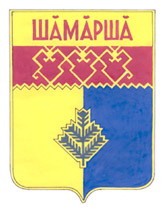     Чепкас-Никольского        сельского поселения  Газета органов местного самоуправления  Чепкас -  Никольского сельского поселенияИздается с 2 апреля .Приложение №1Доходы бюджета Чепкас-Никольского сельского поселения Шемуршинского района Чувашской Республики по кодам классификации доходов бюджетов за  2021 года бюджета Чепкас-Никольского сельского поселения Шемуршинского района Чувашской Республики по кодам классификации доходов бюджетов за  2021 года бюджета Чепкас-Никольского сельского поселения Шемуршинского района Чувашской Республики по кодам классификации доходов бюджетов за  2021 года бюджета Чепкас-Никольского сельского поселения Шемуршинского района Чувашской Республики по кодам классификации доходов бюджетов за  2021 года                                                                                                                                                                    (рублей)                                                                                                                                                                    (рублей)                                                                                                                                                                    (рублей)                                                                                                                                                                    (рублей)Наименование показателяКоды бюджетной классификацииКоды бюджетной классификацииКассовое исполнениеНаименование показателяадминистратора поступленийдоходов бюджета Чепкас-Никольского сельского поселения Шемуршинского района Чувашской РеспубликиКассовое исполнение1234Доходы, всего4 943 742,79Федеральное казначейство58 335,26Доходы от уплаты акцизов на дизельное топливо, подлежащие распределению между бюджетами субъектов РФ и местными бюджетами с учетом устанновленных дифференцированных нормативов отчислений в местные бюджеты100103 02230 01 0000 11026 931,02Доходы от уплаты акцизов на моторные масла для дизельных и (или) карбюраторных (инжекторных) двигателей, подлежащие рапределению между бюджетами субъектов РФ и местными бюджетами с учетом устанновленных дифференцированных нормативов отчислений в местные бюджеты100103 02240 01 0000 110189,40Доходы от уплаты акцизов на автомобильный бензин, подлежащие распределению между бюджетами субъектов РФ и местными бюджетами с учетом устанновленных дифференцированных нормативов отчислений в местные бюджеты100103 02250 01 0000 11035 807,26Доходы от уплаты акцизов на автомобильный бензин, подлежащие распределению между бюджетами субъектов РФ и местными бюджетами с учетом устанновленных дифференцированных нормативов отчислений в местные бюджеты100103 02250 01 0000 110-4 592,42Управление Федеральной налоговый службы по Чувашской Республике182441 206,52Налог на доходы физических лиц с доходов, источником которых является налоговый агент, за исключением доходов, в отношении которых исчисление и уплата налога осуществляются в соотвентствии со статьями 227.227 и 228 Налогового кодекса РФ182 101 02010 01 1000 11028 329,41Единый сельскохозяйственный налог182 105 03010 01 1000 11087,32Налог на имущество физических лиц, взимаемый по ставкам, применяемым к объектам налогообложения, расположенным в границах поселений182 106 01030 10 1000 1101 883,30Налог на имущество физических лиц, взимаемый по ставкам, применяемым к объектам налогообложения, расположенным в границах поселений182106 01033 01 1000 11047 697,77Земельный налог, взимаемый по ставкам, установленным в соответствии с подпунктом 1 пункта 1 статьи 394 Налогового кодекса Российской Федерации и применяемым к объектам налогообложения, расположенным в границах поселений182106 06033 10 2100 110145 760,05Земельный налог, взимаемый по ставкам, установленным в соответствии с подпунктом 1 пункта 1 статьи 394 Налогового кодекса Российской Федерации и применяемым к объектам налогообложения, расположенным в границах поселений182106 06043 10 1000 11020 100,68Земельный налог, взимаемый по ставкам, установленным в соответствии с подпунктом 1 пункта 1 статьи 394 Налогового кодекса Российской Федерации и применяемым к объектам налогообложения, расположенным в границах поселений182106 06043 10 2000 110197 347,99Администрация Чепкас-Никольского сельского поселения Шемуршинского района Чувашской Республики9934 444 201,01Государственная пошлина за совершение нотариальных действий должностными лицами органов местного самоуправления, уполномоченными в соответствии с законодательными актами Российской Федерации на совершение нотариальных действий993 108 04020 01 1000 110540,00Доходы, получаемые в виде арендной платы, а также средства от продажи права на заключение договоров аренды за земли, находящиеся в собственности поселений (за исключением земельных участков муниципальных автономных учреждений поселений)993111 05025 10 0000 120164 182,00Доходы, получаемые в виде арендной платы, а также средства от продажи права на заключение договоров аренды за земли, находящиеся в собственности поселений (за исключением земельных участков муниципальных автономных учреждений поселений)993111 05035 10 0000 1205 225,00Доходы от оказания платных услуг и компенсации затрат государства993113 02995 10 0000 1302 550,52Штрафы, санкции,возмещение ущерба993116 07010 10 0000 140241,45Прочие неналоговые доходы993117 15030 10 0000 15060 910,00Дотации бюджетам сельских поселений на выравнивание бюджетной обеспеченности993202 15001 10 0000 1511 264 400,00дотации бюджетам на поддержку мер по обеспечению сбалансированности бюджетов993202 15002 10 0000 150726 000,00Субсидии бюджетам сельских поселений на софинансирование расходных обязательств субъектов РФ связанных с реализацией федеральной целевой программы "Увековечение памяти погибших при защите Отечества на 2019-2024 годы"993202 29999 10 0000 1502 067 767,04Субвенции бюджетам сельских поселений на осуществление первичного воинского учета на территориях993202 235118 10 0000 151103 385,00Прочие межбюджетные трансферты, передаваемые бюджетам сельских поселений993202 49999 10 0000 15049 000,00Приложение №2                                                                          Доходы                                                                          Доходы                                                                          Доходы                                                                          Доходы                                                                          Доходыбюджета Чепкас-Никольского сельского поселения Чувашской Республики по кодам видов доходов, подвидов доходов, классификации операций сектора государственного управления,относящихся к доходам бюджета, за  2021 годбюджета Чепкас-Никольского сельского поселения Чувашской Республики по кодам видов доходов, подвидов доходов, классификации операций сектора государственного управления,относящихся к доходам бюджета, за  2021 годбюджета Чепкас-Никольского сельского поселения Чувашской Республики по кодам видов доходов, подвидов доходов, классификации операций сектора государственного управления,относящихся к доходам бюджета, за  2021 годбюджета Чепкас-Никольского сельского поселения Чувашской Республики по кодам видов доходов, подвидов доходов, классификации операций сектора государственного управления,относящихся к доходам бюджета, за  2021 годбюджета Чепкас-Никольского сельского поселения Чувашской Республики по кодам видов доходов, подвидов доходов, классификации операций сектора государственного управления,относящихся к доходам бюджета, за  2021 год(рублей)(рублей)Наименование показателяКоды бюджетной классификацииКоды бюджетной классификацииКассовое исполнениеКассовое исполнение12233ДОХОДЫ, ВСЕГО4 943 742,794 943 742,79Налоговые и неналоговые  доходы 100 00000 00 0000 000 100 00000 00 0000 000307 977,08307 977,08Налоги на прибыль, доходы 101 00000 00 0000 000 101 00000 00 0000 000946,90946,90Налог на доходы физических лиц 101 02000 01 0000 110 101 02000 01 0000 110946,90946,90Налог на доходы физических лиц с доходов, облагаемых по налоговой ставке, установленной пунктом 1 статьи 224 Налогового кодекса Российской Федерации 101 02010 01 1000 110 101 02010 01 1000 110946,90946,90Налоги на товары (работы, услуги). Реализуемые на территории Россий ской Федерации103 00000 00 0000 000103 00000 00 0000 00023 079,8223 079,82Доходы от уплаты акцизов  на дизельное топливо, подлежащие распределению между бюджетами   субъектов РФ и местными бюджетами с учетом установленных дифференцированных нормативов отчислений в местные бюджеты 103 02230 01 0000 110 103 02230 01 0000 11023 079,8223 079,82Налоги на совокупный доход 105 00000 00 0000 000 105 00000 00 0000 00012 102,9012 102,90Единый сельскохозяйственный налог 105 03010 01 1000 110 105 03010 01 1000 11012 102,9012 102,90Налоги на имущество 106 00000 00 0000 000 106 00000 00 0000 00023 397,6523 397,65Налог на имущество физических лиц 106 01000 00 0000 110 106 01000 00 0000 1107 438,227 438,22Налог на имущество физических лиц, взимаемый по ставкам, применяемым к объектам налогообложения, расположенным в границах поселений 106 01030 10 2000 110 106 01030 10 2000 110241,21241,21Земельный налог 106 06000 00 0000 110 106 06000 00 0000 110978,00978,00Земельный налог, взимаемый по ставкам, установленным в соответствии с подпунктом 1 пункта 1 статьи 394 Налогового кодекса Российской Федерации 106 06010 00 0000 110 106 06010 00 0000 11013 523,1713 523,17Земельный налог, взимаемый по ставкам, установленным в соответствии с подпунктом 1 пункта 1 статьи 394 Налогового кодекса Российской Федерации и применяемым к объектам налогообложения, расположенным в границах поселений 106 06033 10 1000 110 106 06033 10 1000 1101 217,051 217,05Государственная пошлина 108 00000 00 0000 000 108 00000 00 0000 000100,00100,00Государственная пошлина за совершение нотариальных действий (за исключением действий, совершаемых консульскими учреждениями Российской Федерации) 108 04000 01 0000 110 108 04000 01 0000 110100,00100,00Государственная пошлина за совершение нотариальных действий должностными лицами органов местного самоуправления, уполномоченными в соответствии с законодательными актами Российской Федерации на совершение нотариальных действий108 04020 01 0000 110108 04020 01 0000 110100,00100,00Доходы от использования имущества, находящегося в государственной и муниципальной собственности 111 00000 00 0000 000 111 00000 00 0000 000132 438,04132 438,04Доходы, получаемые в виде арендной либо иной платы за передачу в возмездное пользование государственного и муниципального имущества (за исключением имущества автономных учреждений, а также имущества государственных и муниципальных унитарных предприятий, в том числе казенных) 111 05000 00 0000 120 111 05000 00 0000 120132 438,04132 438,04Доходы от сдачи в аренду имущества, находящегося в оперативном управлении органов государственной власти, органов местного самоуправления, государственных внебюджетных фондов и созданных ими учреждений (за исключением имущества автономных учреждений)111 05030 00 0000 120111 05030 00 0000 120132 438,04132 438,04Доходы от сдачи в аренду имущества, находящегося в оперативном управлении органов управления поселений и созданных ими учреждений (за исключением имущества муниципальных автономных учреждений) 111 05035 10 0000 120 111 05035 10 0000 120132 438,04132 438,04БЕЗВОЗМЕЗДНЫЕ ПОСТУПЛЕНИЯ 200 00000 00 0000 000 200 00000 00 0000 0003 494 310,043 494 310,04Безвозмездные поступления от других бюджетов бюджетной системы Российской Федерации 202 00000 00 0000 000 202 00000 00 0000 0003 494 310,043 494 310,04Дотации бюджетам сельских поселений на выравнивание бюджетной обеспеченности202 15001 10 0000 151202 15001 10 0000 151948 293,00948 293,00дотации бюджетам на поддержку мер по обеспечению сбалансированности бюджетов202 15002 10 0000 150202 15002 10 0000 150360 000,00360 000,00Субсидии бюджетам сельских поселений на софинансирование расходных обязательств субъектов РФ связанных с реализацией федеральной целевой программы "Увековечение памяти погибших при защите Отечества на 2019-2024 годы"202 29999 10 0000 150202 29999 10 0000 1502 067 767,042 067 767,04Субвенции бюджетам сельских поселений на осуществление первичного воинского учета на территориях202 235118 10 0000 151202 235118 10 0000 15169 250,0069 250,00Прочие межбюджетные трансферты, передаваемые бюджетам сельских поселений202 49999 10 0000 150202 49999 10 0000 15049 000,0049 000,00Приложение №3Приложение №3Приложение №3Приложение №3Приложение №3Приложение №3РасходыРасходыРасходыРасходыРасходыРасходыРасходыРасходыРасходыРасходыРасходыРасходыРасходыРасходыбюджета   Чепкас-Никольского сельского поселения Шемуршинского района Чувашской Республики  по разделам, подразделам, целевым статьям и видам расходов классификации расходов бюджетов в ведомственной структуре расходов бюджета  Чепкас-Никольского сельского поселения Шемуршинского района Чувашской Республики за  2021 годбюджета   Чепкас-Никольского сельского поселения Шемуршинского района Чувашской Республики  по разделам, подразделам, целевым статьям и видам расходов классификации расходов бюджетов в ведомственной структуре расходов бюджета  Чепкас-Никольского сельского поселения Шемуршинского района Чувашской Республики за  2021 годбюджета   Чепкас-Никольского сельского поселения Шемуршинского района Чувашской Республики  по разделам, подразделам, целевым статьям и видам расходов классификации расходов бюджетов в ведомственной структуре расходов бюджета  Чепкас-Никольского сельского поселения Шемуршинского района Чувашской Республики за  2021 годбюджета   Чепкас-Никольского сельского поселения Шемуршинского района Чувашской Республики  по разделам, подразделам, целевым статьям и видам расходов классификации расходов бюджетов в ведомственной структуре расходов бюджета  Чепкас-Никольского сельского поселения Шемуршинского района Чувашской Республики за  2021 годбюджета   Чепкас-Никольского сельского поселения Шемуршинского района Чувашской Республики  по разделам, подразделам, целевым статьям и видам расходов классификации расходов бюджетов в ведомственной структуре расходов бюджета  Чепкас-Никольского сельского поселения Шемуршинского района Чувашской Республики за  2021 годбюджета   Чепкас-Никольского сельского поселения Шемуршинского района Чувашской Республики  по разделам, подразделам, целевым статьям и видам расходов классификации расходов бюджетов в ведомственной структуре расходов бюджета  Чепкас-Никольского сельского поселения Шемуршинского района Чувашской Республики за  2021 годбюджета   Чепкас-Никольского сельского поселения Шемуршинского района Чувашской Республики  по разделам, подразделам, целевым статьям и видам расходов классификации расходов бюджетов в ведомственной структуре расходов бюджета  Чепкас-Никольского сельского поселения Шемуршинского района Чувашской Республики за  2021 годбюджета   Чепкас-Никольского сельского поселения Шемуршинского района Чувашской Республики  по разделам, подразделам, целевым статьям и видам расходов классификации расходов бюджетов в ведомственной структуре расходов бюджета  Чепкас-Никольского сельского поселения Шемуршинского района Чувашской Республики за  2021 годбюджета   Чепкас-Никольского сельского поселения Шемуршинского района Чувашской Республики  по разделам, подразделам, целевым статьям и видам расходов классификации расходов бюджетов в ведомственной структуре расходов бюджета  Чепкас-Никольского сельского поселения Шемуршинского района Чувашской Республики за  2021 годбюджета   Чепкас-Никольского сельского поселения Шемуршинского района Чувашской Республики  по разделам, подразделам, целевым статьям и видам расходов классификации расходов бюджетов в ведомственной структуре расходов бюджета  Чепкас-Никольского сельского поселения Шемуршинского района Чувашской Республики за  2021 годбюджета   Чепкас-Никольского сельского поселения Шемуршинского района Чувашской Республики  по разделам, подразделам, целевым статьям и видам расходов классификации расходов бюджетов в ведомственной структуре расходов бюджета  Чепкас-Никольского сельского поселения Шемуршинского района Чувашской Республики за  2021 годбюджета   Чепкас-Никольского сельского поселения Шемуршинского района Чувашской Республики  по разделам, подразделам, целевым статьям и видам расходов классификации расходов бюджетов в ведомственной структуре расходов бюджета  Чепкас-Никольского сельского поселения Шемуршинского района Чувашской Республики за  2021 годбюджета   Чепкас-Никольского сельского поселения Шемуршинского района Чувашской Республики  по разделам, подразделам, целевым статьям и видам расходов классификации расходов бюджетов в ведомственной структуре расходов бюджета  Чепкас-Никольского сельского поселения Шемуршинского района Чувашской Республики за  2021 годбюджета   Чепкас-Никольского сельского поселения Шемуршинского района Чувашской Республики  по разделам, подразделам, целевым статьям и видам расходов классификации расходов бюджетов в ведомственной структуре расходов бюджета  Чепкас-Никольского сельского поселения Шемуршинского района Чувашской Республики за  2021 годНаименование показателяВед.Разд.Ц.ст.Расх.Эк.класс.Эк.класс.Эк.класс.ДопКлассДопКлассУточненная росписьУточненная росписьКасс. расходКасс. расход  ОБЩЕГОСУДАРСТВЕННЫЕ ВОПРОСЫ000010000000000000000000001 139 698,411 139 698,411 129 626,011 129 626,01    Функционирование Правительства Российской Федерации, высших исполнительных органов государственной власти субъектов Российской Федерации, местных администраций00001040000000000000000000978 275,47978 275,47978 275,22978 275,22      Поощрение региональной и муниципальных управленческих команд Чувашской Республики за счет средств дотации (гранта) в форме межбюджетного трансферта, предоставляемой из федерального бюджета бюджетам субъектов Российской Федерации за достижение показателей0000104Ч41045549100000000000049 000,0049 000,0049 000,0049 000,00        Фонд оплаты труда государственных (муниципальных) органов0000104Ч41045549112100000000037 634,4037 634,4037 634,4037 634,40        Взносы по обязательному социальному страхованию на выплаты денежного содержания и иные выплаты работникам государственных (муниципальных) органов0000104Ч41045549112900000000011 365,6011 365,6011 365,6011 365,60      Обеспечение функций муниципальных органов0000104Ч5Э0100200000000000000929 275,47929 275,47929 275,22929 275,22        Фонд оплаты труда государственных (муниципальных) органов0000104Ч5Э0100200121000000000722 460,47722 460,47722 460,47722 460,47        Взносы по обязательному социальному страхованию на выплаты денежного содержания и иные выплаты работникам государственных (муниципальных) органов0000104Ч5Э0100200129000000000206 815,00206 815,00206 814,75206 814,75    Резервные фонды0000111000000000000000000010 000,0010 000,000,000,00      Резервный фонд администрации муниципального образования Чувашской Республики0000111Ч41017343000000000000010 000,0010 000,000,000,00        Резервные средства0000111Ч41017343087000000000010 000,0010 000,000,000,00    Другие общегосударственные вопросы00001130000000000000000000151 422,94151 422,94151 350,79151 350,79      Обеспечение гарантий прав на муниципальное имущество, в том числе на землю, и защита прав и законных интересов собственников, землепользователей, землевладельцев и арендаторов земельных участков0000113A4202736200000000000000,000,000,000,00        Прочая закупка товаров, работ и услуг0000113A4202736202440000000000,000,000,000,00      Организация и проведение мероприятий, связанных с празднованием юбилейных дат муниципального образования, выполнением других обязательств муниципального образования0000113Ц4109701500000000000000,000,000,000,00        Уплата иных платежей0000113Ц4109701508530000000000,000,000,000,00      Обеспечение деятельности (оказание услуг) муниципальных учреждений0000113Ч5Э0100600000000000000149 026,94149 026,94148 954,79148 954,79        Закупка товаров, работ, услуг в сфере информационно-коммуникационных технологий0000113Ч5Э010060024200000000020 200,0020 200,0020 200,0020 200,00        Прочая закупка товаров, работ и услуг0000113Ч5Э0100600244000000000123 618,98123 618,98123 546,83123 546,83        Уплата прочих налогов, сборов0000113Ч5Э01006008520000000005 000,005 000,005 000,005 000,00        Уплата иных платежей0000113Ч5Э0100600853000000000207,96207,96207,96207,96      Выполнение других обязательств муниципального образования Чувашской Республики0000113Ч5Э01737700000000000002 396,002 396,002 396,002 396,00        Уплата иных платежей0000113Ч5Э01737708530000000002 396,002 396,002 396,002 396,00  НАЦИОНАЛЬНАЯ ОБОРОНА00002000000000000000000000103 385,00103 385,00103 385,00103 385,00    Мобилизационная и вневойсковая подготовка00002030000000000000000000103 385,00103 385,00103 385,00103 385,00      Осуществление первичного воинского учета на территориях, где отсутствуют военные комиссариаты, за счет субвенции, предоставляемой из федерального бюджета0000203Ч410451180000000000000103 385,00103 385,00103 385,00103 385,00        Фонд оплаты труда государственных (муниципальных) органов0000203Ч41045118012100000000058 668,7858 668,7858 668,7858 668,78        Иные выплаты персоналу государственных (муниципальных) органов, за исключением фонда оплаты труда0000203Ч4104511801220000000000,000,000,000,00        Взносы по обязательному социальному страхованию на выплаты денежного содержания и иные выплаты работникам государственных (муниципальных) органов0000203Ч41045118012900000000018 044,1618 044,1618 044,1618 044,16        Закупка товаров, работ, услуг в сфере информационно-коммуникационных технологий0000203Ч41045118024200000000019 340,0019 340,0019 340,0019 340,00        Прочая закупка товаров, работ и услуг0000203Ч4104511802440000000007 332,067 332,067 332,067 332,06  НАЦИОНАЛЬНАЯ ЭКОНОМИКА000040000000000000000000001 977 133,121 977 133,121 977 041,431 977 041,43    Дорожное хозяйство (дорожные фонды)000040900000000000000000001 955 306,121 955 306,121 955 214,431 955 214,43      Реализация инициативных проектов0000409A6201S65700000000000001 876 821,761 876 821,761 876 748,801 876 748,80        Прочая закупка товаров, работ и услуг0000409A6201S65702440000000001 876 821,761 876 821,761 876 748,801 876 748,80      Капитальный ремонт и ремонт автомобильных дорог общего пользования местного значения в границах населенных пунктов поселения0000409Ч2103S41910000000000000,000,000,000,00        Прочая закупка товаров, работ и услуг0000409Ч2103S41912440000000000,000,000,000,00      Содержание автомобильных дорог общего пользования местного значения в границах населенных пунктов поселения0000409Ч2103S419200000000000078 484,3678 484,3678 465,6378 465,63        Прочая закупка товаров, работ и услуг0000409Ч2103S419224400000000078 484,3678 484,3678 465,6378 465,63    Другие вопросы в области национальной экономики0000412000000000000000000021 827,0021 827,0021 827,0021 827,00      Проведение землеустроительных (кадастровых) работ по земельным участкам, находящимся в собственности муниципального образования, и внесение сведений в кадастр недвижимости0000412A41027759000000000000021 827,0021 827,0021 827,0021 827,00        Прочая закупка товаров, работ и услуг0000412A41027759024400000000021 827,0021 827,0021 827,0021 827,00  ЖИЛИЩНО-КОММУНАЛЬНОЕ ХОЗЯЙСТВО00005000000000000000000000946 541,83946 541,83914 790,94914 790,94    Коммунальное хозяйство0000502000000000000000000074 000,0074 000,0074 000,0074 000,00      Капитальный ремонт источников водоснабжения (водонапорных башен и водозаборных скважин) в населенных пунктах0000502A1201SA01000000000000074 000,0074 000,0074 000,0074 000,00        Закупка товаров, работ, услуг в целях капитального ремонта государственного (муниципального) имущества0000502A1201SA01024300000000074 000,0074 000,0074 000,0074 000,00    Благоустройство00005030000000000000000000872 541,83872 541,83840 790,94840 790,94      Уличное освещение0000503A51027740000000000000060 000,0060 000,0060 000,0060 000,00        Прочая закупка товаров, работ и услуг0000503A51027740024400000000020 000,0020 000,0020 000,0020 000,00        Закупка энергетических ресурсов0000503A51027740024700000000040 000,0040 000,0040 000,0040 000,00      Реализация мероприятий по благоустройству территории0000503A51027742000000000000073 491,8373 491,8373 490,9473 490,94        Прочая закупка товаров, работ и услуг0000503A51027742024400000000073 491,8373 491,8373 490,9473 490,94      Реализация инициативных проектов0000503A6201S6570000000000000739 050,00739 050,00707 300,00707 300,00        Прочая закупка товаров, работ и услуг0000503A6201S6570244000000000739 050,00739 050,00707 300,00707 300,00  КУЛЬТУРА, КИНЕМАТОГРАФИЯ000080000000000000000000001 069 597,721 069 597,721 069 597,721 069 597,72    Культура000080100000000000000000001 069 597,721 069 597,721 069 597,721 069 597,72      Обеспечение деятельности государственных учреждений культурно-досугового типа и народного творчества0000801Ц4107403900000000000001 049 832,721 049 832,721 049 832,721 049 832,72        Фонд оплаты труда учреждений0000801Ц410740390111000000000153 445,59153 445,59153 445,59153 445,59        Взносы по обязательному социальному страхованию на выплаты по оплате труда работников и иные выплаты работникам учреждений0000801Ц41074039011900000000046 340,5746 340,5746 340,5746 340,57        Закупка товаров, работ, услуг в сфере информационно-коммуникационных технологий0000801Ц41074039024200000000017 000,0017 000,0017 000,0017 000,00        Прочая закупка товаров, работ и услуг0000801Ц410740390244000000000489 046,56489 046,56489 046,56489 046,56        Закупка энергетических ресурсов0000801Ц41074039024700000000090 000,0090 000,0090 000,0090 000,00        Иные межбюджетные трансферты0000801Ц410740390540000000000234 000,00234 000,00234 000,00234 000,00        Уплата налога на имущество организаций и земельного налога0000801Ц41074039085100000000020 000,0020 000,0020 000,0020 000,00      Организация конкурсов, выставок и ярмарок с участием организаций агропромышленного комплекса0000801Ц96027266000000000000019 765,0019 765,0019 765,0019 765,00        Прочая закупка товаров, работ и услуг0000801Ц9602726602440000000005 106,005 106,005 106,005 106,00        Премии и гранты0000801Ц96027266035000000000014 659,0014 659,0014 659,0014 659,00  ФИЗИЧЕСКАЯ КУЛЬТУРА И СПОРТ000110000000000000000000007 000,007 000,007 000,007 000,00    Физическая культура000110100000000000000000007 000,007 000,007 000,007 000,00      Организация и проведение официальных физкультурных мероприятий0001101Ц5101713900000000000007 000,007 000,007 000,007 000,00        Прочая закупка товаров, работ и услуг0001101Ц5101713902440000000000,000,000,000,00        Премии и гранты0001101Ц5101713903500000000007 000,007 000,007 000,007 000,00  Условно утвержденные расходы000990000000000000000000000,000,000,000,00    Условно утвержденные расходы000999900000000000000000000,000,000,000,00      Условно утвержденные расходы000999999999999990000000000000,000,000,000,00        Условно утвержденные расходы000999999999999999990000000000,000,000,000,00Всего расходов:Всего расходов:Всего расходов:Всего расходов:Всего расходов:Всего расходов:Всего расходов:Всего расходов:Всего расходов:Всего расходов:5 243 356,085 243 356,085 201 441,105 201 441,10Приложение №4Приложение №4РасходыРасходыРасходыРасходыбюджета   Чепкас-Никольского сельского поселения Шемуршинского района Чувашской Республики  по разделам и подразделам  классификации расходов  бюджета  Чепкас-Никольского сельского поселения Шемуршинского района Чувашской Республики за 2021 годбюджета   Чепкас-Никольского сельского поселения Шемуршинского района Чувашской Республики  по разделам и подразделам  классификации расходов  бюджета  Чепкас-Никольского сельского поселения Шемуршинского района Чувашской Республики за 2021 годбюджета   Чепкас-Никольского сельского поселения Шемуршинского района Чувашской Республики  по разделам и подразделам  классификации расходов  бюджета  Чепкас-Никольского сельского поселения Шемуршинского района Чувашской Республики за 2021 годбюджета   Чепкас-Никольского сельского поселения Шемуршинского района Чувашской Республики  по разделам и подразделам  классификации расходов  бюджета  Чепкас-Никольского сельского поселения Шемуршинского района Чувашской Республики за 2021 год(рублей)Наименование Код бюджетной классификации (раздел,подраздел)Код бюджетной классификации (раздел,подраздел)Исполнено1234Общегосударственные вопросы011129626,01Функционирование местных администраций0104978275,22Другие общегосударственные вопросы0113151350,79Национальная оборона02103385,00Мобилизационная и вневойсковая подготовка0203103385,00Национальная экономика041977041,43Дорожное хозяйство (дорожные фонды)04091955214,43Другие вопросы в области национальной экономики041221827,00Жилищно-Коммунальное хозяйство05914790,94Коммунальное хозяйство050274000,00Благоустройство0503840790,94Культура, кинематография081069597,72Культура08011069597,72Физическая культура и спорт117000,00Физическая культура11017000,00Всего расходов:Всего расходов:Всего расходов:5201441,10Приложение №5                                                                                                      к решению Собрания депутатов Чепкас-Никольского                                сельского поселения Шемуршинского района    Чувашской РеспубликиПриложение №5                                                                                                      к решению Собрания депутатов Чепкас-Никольского                                сельского поселения Шемуршинского района    Чувашской РеспубликиИсточникиИсточникиИсточникиИсточники                                                                   
  финансирования дефицита бюджета Чепкас-Никольского сельского поселения Шемуршинского района Чувашской Республики по кодам классификации источников финансирования дефицита бюджетов за  2021 год                                                                                                       
  финансирования дефицита бюджета Чепкас-Никольского сельского поселения Шемуршинского района Чувашской Республики по кодам классификации источников финансирования дефицита бюджетов за  2021 год                                                                                                       
  финансирования дефицита бюджета Чепкас-Никольского сельского поселения Шемуршинского района Чувашской Республики по кодам классификации источников финансирования дефицита бюджетов за  2021 год                                                                                                       
  финансирования дефицита бюджета Чепкас-Никольского сельского поселения Шемуршинского района Чувашской Республики по кодам классификации источников финансирования дефицита бюджетов за  2021 год                                          (рублей)Наименование показателяКод бюджетной классификацииКод бюджетной классификацииКассовое исполнениеНаименование показателяадминистратора источника финансированияисточника финансированияКассовое исполнениеНаименование показателяадминистратора источника финансированияисточника финансированияКассовое исполнениеНаименование показателяадминистратора источника финансированияисточника финансированияКассовое исполнениеНаименование показателяадминистратора источника финансированияисточника финансированияКассовое исполнение1234Источники финансирования дефицита бюджетов - всего-257 698,31в том числеАдминистрация Чепкас-Никольского сельского поселения Шемуршинского района-257 698,31Изменение остатков средств на счетах по учету средств бюджета993 01 05 00 00 00 0000 000-257 698,31Увеличение прочих остатков денежных средств бюджетов поселений993 01 05 02 01 10 0000 5104 943 742,79Уменьшение прочих остатков денежных средств бюджетов поселений993 01 05 02 01 10 0000 6105201441,10Приложение №6                                                                                                      к решению Собрания депутатов Чепкас-Никольского                                сельского поселения Шемуршинского района    Чувашской РеспубликиПриложение №6                                                                                                      к решению Собрания депутатов Чепкас-Никольского                                сельского поселения Шемуршинского района    Чувашской РеспубликиИсточникиИсточникиИсточники                                                              
  финансирования дефицита бюджета Чепкас-Никольского сельского поселения Шемуршинского района Чувашской Республики по кодам групп, подгрупп, статей, видов источников  финансирования дефицита бюджетов, классификации операций сектора государственного управления, относящихся к источникам финансирования дефицита бюджетов, за 2021 год                                                                                                  
  финансирования дефицита бюджета Чепкас-Никольского сельского поселения Шемуршинского района Чувашской Республики по кодам групп, подгрупп, статей, видов источников  финансирования дефицита бюджетов, классификации операций сектора государственного управления, относящихся к источникам финансирования дефицита бюджетов, за 2021 год                                                                                                  
  финансирования дефицита бюджета Чепкас-Никольского сельского поселения Шемуршинского района Чувашской Республики по кодам групп, подгрупп, статей, видов источников  финансирования дефицита бюджетов, классификации операций сектора государственного управления, относящихся к источникам финансирования дефицита бюджетов, за 2021 год                                          (рублей)Наименование показателяКод бюджетной классификацииКассовое исполнениеНаименование показателяКод бюджетной классификацииКассовое исполнениеНаименование показателяКод бюджетной классификацииКассовое исполнениеНаименование показателяКод бюджетной классификацииКассовое исполнениеНаименование показателяКод бюджетной классификацииКассовое исполнение123Источники финансирования дефицита бюджета, всего 9000 0000 00 0000 000-257 698,31Изменение остатков средств на счетах по учету средств бюджета 01 05 00 00 00 0000 000-257 698,31Увеличение остатков средств бюджетов 01 05 00 00 00 0000 5004 943 742,79Увеличение прочих остатков средств бюджетов 01 05 02 00 00 0000 5004 943 742,79Увеличение прочих остатков денежных средств бюджетов 01 05 02 01 00 0000 5104 943 742,79Увеличение прочих остатков денежных средств бюджетов поселений 01 05 02 01 10 0000 5104 943 742,79Уменьшение остатков средств бюджетов 01 05 00 00 00 0000 6005201441,10Уменьшение прочих остатков средств бюджетов 01 05 02 00 00 0000 6005201441,10Уменьшение прочих остатков денежных средств бюджетов 01 05 02 01 00 0000 6105201441,10Уменьшение прочих остатков денежных средств бюджетов поселений 01 05 02 01 10 0000 6105201441,10№п/пНаименование мероприятийОтветственное лицоПримечание12451.Определение потенциально опасных водоёмов и обозначение соответствующими  и предупреждающими знакамиАдминистрация сельского поселения2.Проводить разъяснительные профилактические мероприятия по снижению гибели людей на воде путем проведения схода гражданРаботникиадминистрации сельского поселения3.Проведение разъяснительной работы среди учащихся и работников по соблюдению мер безопасности во время купального сезонаРуководители образовательных учреждений, расположенных на территории Чепкас-Никольского сельского поселения4.Установление в местах массового пребывания людей стендов с материалами по профилактике несчастных случаев с людьми на воде.Администрация сельского поселения5.Периодическая проверка водоемов с участие депутатов, специалистов администрации сельского поселения, учителей и воспитателей.Работники сельского поселения, депутаты, учителя и воспитатели.Учредитель: администрация Чепкас-Никольского сельского поселения Шемуршинского района  Чувашской РеспубликиАдрес:429173, Чувашская Республика,с.Чепкас-Никольское,ул.Чапаева, д.24. Электронная версия на сайте администрации Чепкас-Никольского сельского поселения: htt://qov.cap.ru/main.asp govid=504Главный редактор   С.П.ТуктароваРаспространяется на территории Чепкас -Никольского сельского поселения.БЕСПЛАТНО.Тираж 20  экз.